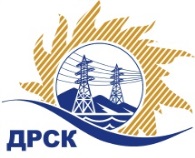 Акционерное Общество«Дальневосточная распределительная сетевая компания»ПРОТОКОЛ № 193/ПрУ-Рзаседания закупочной комиссии по рассмотрению заявок по открытому запросу предложений на право заключения договора: «Сертификационный и надзорные аудиты интегрированной системы менеджмента качества, экологического менеджмента, профессионального здоровья и безопасности АО "ДРСК" на соответствие требованиям международных стандартов ISO 9001, ISO 14001 и ОНSАS 18001 (ISO 45001)» закупка 182 раздел 9   ГКПЗ 2018 г.СПОСОБ И ПРЕДМЕТ ЗАКУПКИ: Открытый запрос предложений: «Сертификационный и надзорные аудиты интегрированной системы менеджмента качества, экологического менеджмента, профессионального здоровья и безопасности АО "ДРСК" на соответствие требованиям международных стандартов ISO 9001, ISO 14001 и ОНSАS 18001 (ISO 45001)» ПРИСУТСТВОВАЛИ: члены постоянно действующей Закупочной комиссии ОАО «ДРСК» 1-го уровня.ВОПРОСЫ, ВЫНОСИМЫЕ НА РАССМОТРЕНИЕ ЗАКУПОЧНОЙ КОМИССИИ: О рассмотрении результатов оценки заявок Участников.Об отклонении заявки участника АО «СЖС Восток Лимитед»    О признании заявок соответствующими условиям Документации о закупке.О предварительной ранжировке заявок.О проведении переторжкиРЕШИЛИ:ВОПРОС № 1.  О рассмотрении результатов оценки заявок УчастниковПризнать объем полученной информации достаточным для принятия решения.Принять цены, полученные на процедуре вскрытия конвертов с заявками участников открытого запроса предложений.ВОПРОС № 2. Об отклонении заявки участника АО «СЖС Восток Лимитед»Отклонить заявку Участника АО «СЖС Восток Лимитед» (ИНН/КПП 703007980/772501001/ОГРН 1027739312182) от дальнейшего рассмотрения на основании п. 2.8.2.5. «а, б, в» Документации о закупке, п.5.2. Технического задания.ВОПРОС № 3. О признании заявок соответствующими условиям Документации о закупкеПризнать заявки Ассоциация по сертификации «Русский Регистр» (ИНН/КПП 7825457880/784101001 ОГРН 1037843025990), Акционерное Общество «Бюро Веритас Сертификейшн Русь» (ИНН/КПП 7709670368/773401001 ОГРН 1067746471320) соответствующими условиям Документации о закупке и принять их к дальнейшему рассмотрению.ВОПРОС № 4.  О предварительной ранжировке заявокУтвердить предварительную ранжировку заявок:ВОПРОС № 5.  О проведении переторжкиПровести переторжку;Допустить к участию в переторжке предложения следующих участников: Ассоциация по сертификации «Русский Регистр» (ИНН/КПП 7825457880/784101001 ОГРН 1037843025990), Акционерное Общество «Бюро Веритас Сертификейшн Русь» (ИНН/КПП 7709670368/773401001 ОГРН 1067746471320);  Определить форму переторжки: заочная;Назначить переторжку на 29.01.2018 г.  в 15:00 час. (благовещенского времени);Место проведения переторжки: Единая электронная торговая площадка (АО «ЕЭТП»), по адресу в сети «Интернет»: https://rushydro.roseltorg.ru;Секретарю Закупочной комиссии уведомить участников, приглашенных к участию в переторжке, о принятом комиссией решении.Исп. Ирдуганова И.Н.Тел. 397-147г. БлаговещенскЕИС 31705859104  «25 » января 2018 г.№ п/пНаименование участникаЗаявка без НДСЗаявка с НДССтавка НДС1Ассоциация по сертификации «Русский Регистр»
(ИНН/КПП 7825457880/784101001 
ОГРН 1037843025990)3 315 000.003 911 700.0018%2Акционерное Общество «Бюро Веритас Сертификейшн Русь» 
(ИНН/КПП 7709670368/773401001 
ОГРН 1067746471320)3 515 090.004 147 806.2018%3Акционерное общество «СЖС Восток Лимитед» 
(ИНН/КПП 7703007980/772501001 
ОГРН 1027739312182)2 307 500.002 722 850.0018%Основания для отклоненияНесоответствия требованиям документации о закупке:Представленный в составе заявки документ «Скан-копия область аккредитации ГОСТ Р» (на листах с 1 по 5, в столбце 5 и 6), не соответствует требованиям пункта 5.2 Технического задания и не включает следующие стандарты:–	ГОСТ Р 12.0.007-2009 «Система стандартов безопасности труда (ССБТ). Система управления охраной труда в организации. Общие требования по разработке, применению, оценке и совершенствованию»;–	ГОСТ Р 12.0.230-2007 (ILO-OSH 2001) «Система стандартов безопасности труда. Системы управления охраной труда. Общие требования»;–	ГОСТ Р 54934-2012 «Системы менеджмента безопасности труда и охраны здоровья. Требования»;–	ГОСТ Р 14001-2016 «Системы экологического менеджмента. Требования и руководство по применению».  Представленные  материалы по дополнительному запросу не позволяют снять  несоответствие в связи с тем, что данное несоответствие не позволит участнику оказать услуги АО «ДРСК» в сроки и в соответствии с требованиями, указанными в Техническом задании.Место в предварительной ранжировкеНаименование участника и его адресЦена заявки на участие в закупке, руб. без НДСБалл по предпочтительностиПрименение приоритета в соответствии с 925-ПП1 местоАкционерное Общество «Бюро Веритас Сертификейшн Русь» (ИНН/КПП 7709670368/773401001 ОГРН 1067746471320)3 515 090.001,17нет2 местоАссоциация по сертификации «Русский Регистр» (ИНН/КПП 7825457880/784101001 ОГРН 1037843025990)3 315 000.001,06нетСекретарь Закупочной комиссии  1 уровня АО «ДРСК»____________________М.Г. Елисеева